Berufsmaturität 2 Gesundheit und SozialesAnmeldeformularAnmeldung für die Aufnahmeprüfung Berufsmaturität Gesundheit und Soziales nach Abschluss der beruflichen Grundbildung (BM 2), vom 5. März 2022m	 wName:	Vorname:	Strasse: 	PLZ/Ort:	 	Kanton:	Geb. Datum:		 	Heimatort:	Telefon P:			Telefon G:	Mobile:			E-Mail:	Muttersprache:	 Anmeldung zur Aufnahmeprüfung vom 5. März 2022 (gilt automatisch auch als Anmeldung für den prüfungsfreien Übertritt)Anmeldefrist: 31. Januar 2022Wer die Aufnahmeprüfung nicht besteht, hat zusätzlich die Möglichkeit über einen EFZ-Notenschnitt von 5.0 oder höher prüfungsfrei aufgenommen zu werdenAnmeldung für den Lehrgang mit Beginn 8. August 2022 Berufsmaturität 2 Gesundheit und Soziales Vollzeit (1 Jahr) Berufsmaturität 2 Gesundheit und Soziales Teilzeit (2 Jahre berufsbegleitend)Besuchte Schulen (ab 7. Schuljahr)  von:  bis:  von:  bis: Bereits erworbene Abschlüsse(bitte der Anmeldung beilegen oder nach Erhalt nachreichen) Eidg. Fähigkeitszeugnis als:		Die Anmeldung für die Aufnahmeprüfung Berufsmaturität 2 Gesundheit und Soziales ist verbindlich und ist bei bestandener Aufnahmeprüfung gleichzeitig eine verbindliche Anmeldung zur Berufsmaturitätsprüfung (Schlussprüfung)*.Bei Aufnahme in einen Lehrgang zur eidgenössischen Berufsmaturität für gelernte Berufsleute (BM II) wird eine Gebühr von Fr. 300.- erhoben (gem. § 46 Abs. 1 lit. a der Verordnung über die Berufs- und Weiterbildung).Allfällige Adressänderungen / Änderungen der Koordinaten sind dem Sekretariat der Berufsfachschule Gesundheit und Soziales umgehend mitzuteilen.Ort, Datum:  	Unterschrift: 		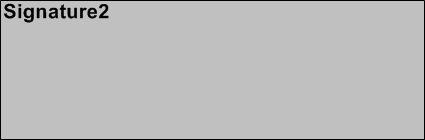 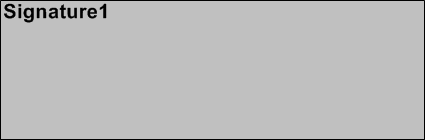 Das Anmeldeformular ist einzureichen an:Berufsfachschule Gesundheit und Soziales BruggBaslerstrasse 455200 Bruggmailto: info@bfgs.ch*Damit ist auch die Pflicht verbunden, an der Berufsmaturitätsprüfung (Schlussprüfung) zu erscheinen. Bei einer unentschuldigten Absenz oder einer Abmeldung nach dem 31. Januar des jeweiligen Prüfungsjahres ohne entsprechende ärztliche Bescheinigung oder anderswertige schwerwiegende Gründe gilt die Berufsmaturitätsprüfung als nicht bestanden.